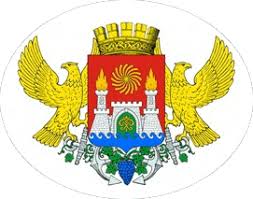 АДМИНИСТРАЦИЯ ГОРОДСКОГО ОКРУГА С ВНУТРИГОРОДСКИМ ДЕЛЕНИЕМ «ГОРОД МАХАЧКАЛА»Муниципальное бюджетное общеобразовательное учреждение «ГИМНАЗИЯ №4»_______________________________________________________________________________367000, г. Махачкала. ул. Коркмасова,2, Республика Дагестан, 367000, тел. факc; 8-8722-670814  email: school_4_mchk@mail.ru, ОГРН 1070562000530 ИНН 0562066480 КПП 057201001 ОКПО 49165391   _______________________________________________________________________________ПРИКАЗот «     » _________2022г.							№____________«О создании рабочей группы по внедрению в МБОУ «Гимназия №4» целевой модели цифровой образовательной среды»В целях обеспечения эффективного внедрения целевой модели цифровой образовательнойПРИКАЗЫВАЮ:1.	Создать рабочую группу по внедрению целевой модели цифровой образовательной среды2.	Утвердить состав рабочей группы по внедрению в МБОУ «Гимназия №4» целевой модели цифровой образовательной среды:•	 Пашук И.П..- директор школы, руководитель рабочей группы•	 Ахмедханова И.И. - заместитель директора по НМР;•	 Зайцева Е. А.  - заместитель директора по УВР;•	 Мирзаев О.А. - заместитель директора по ИОП;•	 Султанова Н.М. - заместитель директора по УВР;•	 Мирзаева М.З. - рук. ШМО учителей начальных классов;•	 Юсупов М.З. – Инженер ТСО3.         Рабочей группе необходимо разработать план-график мероприятий по внедрению целевой модели цифровой образовательной среды в соответствии с планом муниципального проекта  «Цифровая образовательная среда»4.       Контроль исполнения приказа оставляю за собой                                                                                       Директор                   Пашук . И.П.С приказом ознакомлены :Ахмедханова И.И.                                Мирзаева М.З.Юсупов М.З.                                      Султанова Н.МЗайцева Е. А                                        Мирзаев О.А.